MaxiVita Exclusive Vápník–hořčík–zinek forte+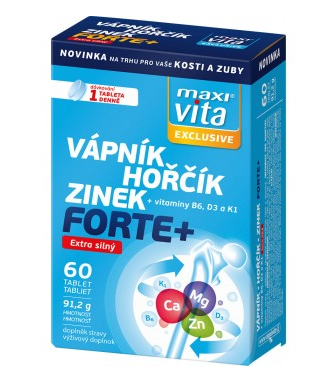 Podpořte stav svých zubů a kostí zejména v období dospívání a rekonvalescence po úrazech zvýšeným příjmem minerálních látek s pozitivním vlivem právě na vaše zuby a kosti.EAN: 8595011128956 Forma: Tablety Balení: 60 tablet Typ: Doplněk stravy Výrobce: VITAR, s.r.o. POPIS:MaxiVita Exclusive Vápník-hořčík-zinek s vitaminy B6, D3 a K1 obsahuje aktivní látky, které přispívají k udržení normálního stavu kostí a zubů v období dospívání, při rekonvalescenci po úrazech se zlomeninami, osobám ohroženým řídnutím kostní hmoty a současně i lidem s vyšší fyzickou zátěží.Vápník + vitamin K1 přispívají k:udržení optimálního stavu kostí a zubůnormální srážlivosti krveHořčík + vitamin B6 přispívají k:snížení míry únavy a vyčerpánínormální činnosti nervové soustavynormální psychické činnostiVitamin D3 přispívá k:normálnímu vstřebávání vápníkuudržení optimálního stavu kostí a zubůDoplněk stravy – tablety s obsahem minerálních látek a vitaminů.SLOŽENÍ:* referenční hodnota příjmuSložení: uhličitan vápenatý, oxid hořečnatý, plnidlo – sorbitol, citrát zinečnatý, protispékavé látky – polyethylenglykol (PEG 6000), stearan hořečnatý, mikrokrystalická celulóza, cholekalciferol, pyridoxin hydrochlorid, fylochinon.Doporučené dávkování: dospělí a děti od 12 let 1–2 tablety denně po jídle, zapít dostatečným množstvím tekutiny.Není určeno pro děti do 12 let. Nepřekračujte doporučené denní dávkování. Výrobek není určen jako náhrada pestré stravy.Aktivní složky v 1 tabletě a % RHP*vápník400 mg (50 %)hořčík187,50 mg (50 %)zinek5 mg (50 %)vitamin B60,7 mg (50 %)vitamin D3 2,5 µg (50 %)vitamin K137,5 µg (50 %)